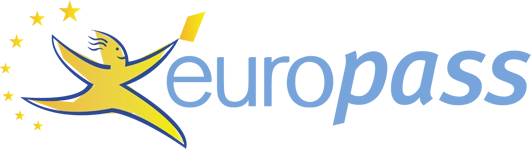 OSOBNE INFORMACIJE	Stanić Milorad  Kolavići 17, 51414 Ičići (Hrvatska)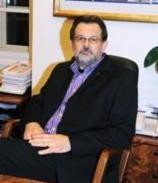 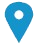   (+385)98259535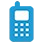   miloradstn58@gmail.com www.odsip.hr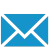 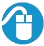 Spol Muško | Datum rođenja 16.4.1958. | Državljanstvo hrvatskoRADNO ISKUSTVO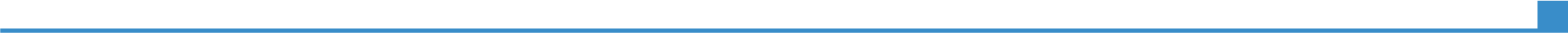 1991–danas	Odvjetnik, zakonski zastupnik Odvjetničkog društva Stanić i partneri d.o.o.Odvjetničko društvo Stanić i partneri d.o.o., Rijeka (Hrvatska)Odvjetnik s ovlaštenjem za zastupanje stranaka pred sudom i drugim tijelima, samostalno i bez ograničenja u svim područjima prava, osobito u području prava društava i trgovačkog prava, osnivanje društava kapitala i društava osoba (d.d., d.o.o., konzorcija, poola, ortakluk), izrada statuta i društvenih ugovora te pravilnika trgovačkih društava, organizacija i vođenje skupština trgovačkih društava i udruga građana, statusne promjene društava i udruga, dubinsko snimanje (Due diligence), pravni aspekti prostorno-planskog uređenja zemljišta, vlasnička prava na nekretninama, utvrđivanje granica pomorskog dobra, zemljišno-knjižno sređivanje imovinsko-pravnih odnosa, pravni aspekti građenja, komunalno gospodarstvo, pravni aspekti projektnog financiranja, prijava i provedba projekata sufinanciranih iz EU fondova, energetska obnova višestambenih zgrada, priprema i provedba postupaka javne nabave i upravljanje projektima po IPMA pravilimaUpravljanje odvjetničkim društvom sa 13 zaposlenih.2007–danas	Član stručnog tima konzorcija, kasnije prokurista i član uprave Žičare Učka d.o.o.OpatijaŽičara Učka d.o.o., Matulji (Hrvatska)Organizacija konzorcija i kasnije trgovačkog društva radi ispitivanja održivosti projekta i izrade odgovarajućih studija i dokumentacije za potrebe izgradnje žičare na Učku.1999–2009	Prokurist, kasnije zamjenik predsjednika Nadzornog odbora Adriatical Nautical Academy (A.N.A.) d.o.o. OpatijaAdriatical Nautical Academy (A.N.A.) d.o.o., Opatija (Hrvatska)restrukturiranje iz poslovne jedinice ACI d.d. u samostalno i privatno trgovačko društvo, te višekratna dokapitalizacija društvaOsmišljavanje škole jedrenja u organizacijskom i financijskom, te materijalnom smislu sa prosječno 500 polaznika godišnjePravni konzultant u poslovanju A.N.A. d.o.o.Zastupanje pred sudom u statusnim, parničnim, ovršnim, radnim, upravnim i prekršajnim postupcima.11/1989–06/1990	Odvjetnički vježbenikOdvjetnički ured Slavica Bušić Vukoja, Rijeka (Hrvatska)Osnivanje trgovačkih društava svih oblikaPretvorba društvenih poduzeća u društva sa poznatim vlasnikomzastupanje klijenata po raznim osnovama i pred raznim tijelima vlasti.01/1987–08/1989	Sudački vježbenikTrgovački sud u Rijeci, Rijeka (Hrvatska)obrada spisa predmetavođenje raspravaizrada presuda pod nadzorom sucaOBRAZOVANJE I OSPOSOBLJAVANJE2016	Certificirani stručnjak u području javne nabaveMinistarstvo gospodarstva, poduzetništva i obrta, Zagreb (Hrvatska)Certifikat u području javne nabave2017	Certificirani voditelj projekta level CHrvatska udruga za upravljanje projektima, Zagreb (Hrvatska)Certifikat za voditelja projekta level C, broj C-319Stupnjevi: A1 i A2: Početnik - B1 i B2: Samostalni korisnik - C1 i C2: Iskusni korisnik Zajednički europski referentni okvir za jezikeKomunikacijske vještine	- timski duhizražena sposobnost prilagodbe različitim radnim okruženjima, stečena tijekom dugogodišnjeg rada kao odvjetnik i voditelj grupe odvjetnika, te prokurist i član uprave raznih trgovačkih društavaodlične komunikacijske vještine zahvaljujući iskustvu na radnom mjestu odvjetnikaOrganizacijske / rukovoditeljskeVještineIskustvo u vođenju projekata i timovaSmisao za organizaciju (iskustvo u logistici većih projekata i humanitarnih udruga)Rukovođenje – trenutno odgovaram za tim od 13 osoba iz djelatnosti odvjetništvaPrednje organizacijske vještine i kompetencije stečene su kroz samoosposobljavanje, rad i seminare.Digitalne vještine					SAMOPROCJENADigitalne vještine - Tablica za samoprocjenuSluženje MS Office paketom (Word, Excell, PowerPoint) i MS Outlook Vozačka dozvola	B DODATNE INFORMACIJE-	Sudionik Domovinskog rata, pripadnik 128. brigade HV-a (6 mjeseci Gospić, 1993.g.)-	Oženjen, bez djece-	Stabilnog zdravlja-	Materijalno situiranOSOBNE VJEŠTINEMaterinski jezikhrvatskiStrani jeziciRAZUMIJRAZUMIJEVANJEGOVORGOVORPISANJESlušanjeČitanjeGovorna interakcijaGovorna produkcijaengleskiB1B1B1B1B1talijanskiB2B2B2B1B1Obrada informacijaKomunikacijaStvaranje sadržajaSigurnostRješavanje problemaTemeljni korisnikTemeljni korisnikTemeljni korisnikTemeljni korisnikTemeljni korisnik